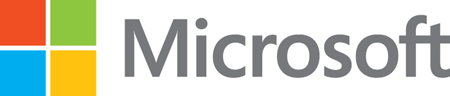 Microsoft Azure: RemoteApp Programs DeploymentPublished: October 2014
Microsoft CorporationCopyright information This document is provided "as-is". Information and views expressed in this document, including URL and other Internet website references, may change without notice. Some examples depicted herein are provided for illustration only and are fictitious. No real association or connection is intended or should be inferred. This document does not provide you with any legal rights to any intellectual property in any Microsoft product. You may copy and use this document for your internal, reference purposes. Microsoft, Active Directory, Hyper-V, SQL Server, Windows PowerShell, Windows, and Windows Server are either registered trademarks or trademarks of Microsoft Corporation in the United States and/or other countries. All other trademarks are property of their respective owners. © 2014 Microsoft Corporation. All rights reserved. This document provides guidance for deploying a Remote Desktop Session Host (RDSH) server and collection to provide RemoteApp programs to a desktop hosting solution based on the Microsoft Azure Desktop Hosting Reference Architecture Guide. This document assumes, as a starting point, a basic Remote Desktop Services (RDS) deployment based on the Microsoft Azure Desktop Hosting Deployment Guide.The scope of this document is limited to:Deployment guidance for adding an RDSH server and RemoteApp collection to a basic desktop hosting deployment.After reading this document, the reader should understand: How to deploy a second RDSH server and create a RemoteApp collection within a basic desktop hosting deployment in Microsoft Azure.There are multiple ways to deploy a desktop hosting solution. Throughout the document, specific examples are given that can be used as a starting point for a basic deployment. These examples are identified with the e.g. notation.PrerequisitesThis document assumes that the reader has already performed the following tasks.Create a Microsoft Azure subscription. See Microsoft Azure Free Trial.Launch and sign in to the Microsoft Azure Management Portal.Create a storage account. See How to Create a Storage Account.Create a basic desktop hosting service deployment in Azure Infrastructure Services. See Microsoft Azure Desktop Hosting Reference Architecture Guide and the Microsoft Azure Desktop Hosting Deployment Guide.Create a virtual machine image that has the RemoteApp programs installed using one of the following methods.Install the operating system and programs in a Hyper-V virtual machine and then upload the VHD file into Azure, as described here.Create an Azure virtual machine using an image from the Gallery, install the programs, and then capture an image, as described here.Create an RDSH virtual machineCreate a virtual machine to host the RDSH role serviceIn the Microsoft Azure Management Portal select VIRTUAL MACHINES, +NEW, COMPUTE, VIRTUAL MACHINE, and FROM GALLERY Select My Images and the image created in the prerequisites with the RemoteApp programs installed.Enter a VIRTUAL MACHINE NAME, e.g. Contoso-RDSHr1Select the SIZE, e.g. SmallEnter a NEW USER NAME and a NEW PASSWORD to be added to the local administrators groupSelect the CLOUD SERVICE created in the prerequisites for the basic deploymentFor the VIRTUAL NETWORK SUBNETS, select the virtual network subnet created in the prerequisites for the basic deploymentLeave the AVAILABILITY SET as NONEAccept the default ENDPOINTS, i.e. Remote Desktop and PowerShell.Prepare RDSH virtual machine for RDS deploymentConnect to the RDSH virtual machine using Remote Desktop Connection (RDC) clientIn the Microsoft Azure Management Portal select VIRTUAL MACHINESSelect the RDSH virtual machine, e.g. Contoso-RDSHr1Select DASHBOARD, CONNECT, and OPEN to open the Remote Desktop Connect clientOn the RDC client, select Connect, Use another user account, and enter the user name and password for the local administrator account.Select Yes when warned about the certificate.Enable Remote ManagementLaunch Server Manager and select Local ServerSelect the Remote management current setting (disabled).Check the box to Enable remote management for this serverSelect OKOptional: Temporarily set Windows Update to not automatically download and install updates to avoid changes and reboots while deploying the system.Launch Server Manager and select Local ServerSelect the Windows Update current settingIn the Windows Update dialog select Change Settings and Check for updates but let me choose whether to download and install themAdd the virtual machine to the domainLaunch Server Manager and select Local ServerSelect the Workgroup current settingIn the System Properties dialog, select Change… , Domain, and enter the domain name, e.g. Contoso.comEnter domain administrator credentialsRestart the virtual machineAdd the RDSH Server, create a collection, and publish the RemoteApp programsConnect to the RD Connection Broker virtual machine using RDC clientIn the Microsoft Azure Management Portal select VIRTUAL MACHINESSelect the AD DS virtual machineSelect DASHBOARD, CONNECT, and OPEN to open the Remote Desktop Connect clientOn the RDC client, select Connect, Use another user account, and enter the user name and password for a domain administrator accountSelect Yes when warned about the certificateAdd the new RDSH server to Server ManagerLaunch Server ManagerSelect Manage and Add ServersIn the Add Servers dialog select Find NowSelect the newly created RDSH server and OKAdd RDSH server to the deploymentLaunch Server ManagerSelect Remote Desktop Services, Overview, DEPLOYMENT SERVERS, TASKS, and Add RD Session Host ServersIn the Add RD Session Host Servers wizard, select the newly created server, e.g. Contoso-RDSHr1Select NextOn the Confirmation page, check the box Restart remote computers as needed and select AddWait for the RD Session Host role service to be installed and the RDSH server to be restarted.Create a file share for the RemoteApp collection user provide disksLaunch File ExplorerSelect This PC (or Computer on Windows Server 2012) and open the disk that was added for file shares, e.g. Shares (F:)Select Home and New FolderEnter a name for the user disks folder, e.g. UserDisksrRight click the new folder and select Properties, Sharing, and Advanced Sharing… Check the Share this folder box and select PermissionsIn the Permissions dialog select Everyone, Remove, Add…, enter administrators, and select OKCheck the Allow Full Control check box and select OK, OK, and CloseCreate a collection and publish RemoteApp programsLaunch Server Manager on the RD Connection Broker virtual machineSelect Remote Desktop Services, Overview, and Create session collectionsIn the Create Collection wizard, enter a name for the collection, e.g. ContosoAppsSelect the newly created RDSH server, (e.g. Contoso-RDSHr1) and NextAccept the default User GroupsEnter the location of the newly created file share for the user profile disks for this collection, e.g. \\Contoso-AdCb1\UserDisksr Select Next and CreateWait for the Collection to be successfully created and select Close.In Server Manager, select the newly created collection and Publish RemoteApp programsIn the Publish RemoteApp Programs wizard, check the boxes for the programs you want to publish.Select Next, Publish, and CloseConnect to deployment from the client computer over the InternetConnect to the deployment through RD Web Access and RD GatewayNote: There are multiple ways to connect from a client computer to the desktop hosting deployment. These are described in the TechNet Wiki article titled Distribution of Remote Apps and Desktops in Windows Server 2012. The steps in this section connect using the RD Web Access site.Launch Internet ExplorerIn the address field, enter the FQDN of the cloud service, e.g. https://Contoso-CS1.cloudapp.net/RDWebSign in with a domain user account, e.g. Contoso\u1Under RemoteApp and Desktops select one of the collections created for this deployment, e.g. ContosoDesktopSelect ConnectSecure the deploymentDelete the endpoints for the new RDSH virtual machineIn the Microsoft Azure Management Portal, select VIRTUAL MACHINES, the newly created RDSH virtual machine for this deployment (e.g. Contoso-RDSHr1), ENDPOINTSSelect an endpoint and DELETEWait for the endpoints to delete successfully.Repeat steps b and c for each endpoint